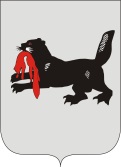 ИРКУТСКАЯ ОБЛАСТЬСЛЮДЯНСКАЯТЕРРИТОРИАЛЬНАЯ ИЗБИРАТЕЛЬНАЯ КОМИССИЯг. СлюдянкаО работе Молодежной избирательной комиссии при Слюдянской территориальной избирательной комиссии  Заслушав председателя Молодежной избирательной комиссии Кадова И.С., в соответствии Положением о Молодежной избирательной комиссии при Слюдянской территориальной избирательной комиссии, утвержденным решением Слюдянской территориальной избирательной комиссией 30 ноября 2017 года № 60/473, Слюдянская территориальная избирательная комиссияРЕШИЛА:Принять к сведению информацию  Молодежной избирательной комиссии при Слюдянской территориальной избирательной комиссии о проделанной работе за период с февраля 2018 года по февраль 2019 года (прилагается).         2. Разместить настоящее решение  в разделе «Избирательная комиссия» на официальном сайте администрации муниципального образования Слюдянский район.Председатель комиссии						       Н.Л. ЛазареваСекретарь комиссии							       Н.Л. ТитоваИнформация Молодежной избирательной комиссии при Слюдянской территориальной избирательной комиссии о работе в 2018-2019 г.г.      Молодежная избирательная комиссия при Слюдянской территориальной избирательной комиссии (далее по тексту – МИК, ТИК) осуществляет свою работу с февраля 2018 года. Основной задачей МИК является повышение активности среди молодых и будущих избирателей, призыв участвовать молодых граждан в выборах, не только в качестве избирателей, но и кандидатов.      06.02.2018 г. состоялась первая встреча вновь сформированного состава Молодежной избирательной комиссии при Слюдянской ТИК.      На территории Слюдянского района с 16 по 26 февраля 2018 года проходили мероприятия в рамках Дня молодого избирателя. По предложению и при непосредственном участии членов МИК, молодых педагогов, прошел общерайонный классный час для старшеклассников «Россия выбирает Президента!».     18.03.2018 члены МИК получили практический опыт работы наблюдателями от Общественной палаты Иркутской области при проведении выборов Президента российской Федерации.      30.03.2018 члены «молодежки» прошли обучение о статусе избирательных комиссий в избирательной системе России и порядке их формирования. В качестве практического занятия члены МИК получили пакет документов, необходимый для выдвижения своих кандидатур в составы участковых избирательных комиссий. Большая часть членов МИК в настоящее время включены в резерв составов УИК.       12.06.2018 агитбригада МИК выступила на общегородском празднике в честь Дня России  с обращением к молодым избирателям. Члены МИК пообщались напрямую с избирателями, пришедшими на праздник, вручили им  листовки с призывом активно пользоваться своим избирательным правом.       27.06.2018 г.  в День молодежи России члены МИК приняли активное участие в общегородском празднике. Работая с молодыми избирателями в живом общении, вручили им календари, содержащие информацию о проведении 9 сентября выборов депутатов Законодательного Собрания Иркутской области. Помимо официальной части своей работы, члены «молодежки» приняли участие в велопробеге, работе интерактивных площадок и победили в квесте и конкурсе среди юношей. Отдел по делам молодежи, спорта и культуры администрации района поощрил  МИКовцев за активное участие в организации праздника молодежи Слюдянского района.        29 июня – 6 июля члены МИК приняли участие в международном молодежном форуме «Байкал», который направлен на включение молодых граждан в общественно-политическую, социально-экономическую и культурную жизнь Байкальского региона.      С 20 по 22 сентября команда «Молодежная инициативная группа» в составе Светланы, Ильи и Никиты Кадовых, Кристины и Дмитрия Деменских принимала участие в районном туристическом слете «Байкальский ориентир 2018». Участие было дебютным, члены МИК получили первый опыт, стали лучшими в конкурсе настольных игр и настроены на победу в будущем.      Форум Молодежных избирательных комиссий Иркутской области был проведен с 28 по 30 сентября 2018 года. Слюдянский район представляли члены Мик Ксения Замятина, Илья Кадов и Дмитрий Деменский. Во время проведения форума участники поделились на команды, в составе которых составили и защитили проект о привлечении молодежи в избирательный процесс.       14.12.2018 г. прошла деловая игра «Главный Закон моей страны», посвященная 25-летию Конституции Российской Федерации. Ее организаторами выступили Слюдянский теризбирком и Молодежная избирательная комиссия. Команды из шести школ района – «Фемида», «Я – гражданин России», «Электорат», «Искатели», «Честь имею» и «Конформисты» соревновались на лучшее знание Основного Закона России. Ребятам преодолели пять разных этапов и не только показали свои знания, но и умение работать в команде.      15.12.2018 г. совместно с общественной организацией «Лига молодых избирателей Иркутской области» провели интеллектуальную квиз-игру «Политика дорогих умов» для старшеклассников школы №7 р.п. Култук.  В игре приняли участие четыре команды «Дети Конституции», «Тефтельки», «Сильные люди» и «Колибри».      Общерайонная деловая игра «Выборы Лидера ученического сообщества»  был реализована МИК совместно с ТИК  в течение всего февраля 2019 года. В игре было все как в настоящей избирательной кампании – выдвижение, сбор подписей в свою поддержку, формирование штабов, агитация, дебаты участников и голосование выборщиков, и подсчет полученных кандидатами голосов счетной комиссией.       Проект данной игры был презентован  МИК на международном форуме «Байкал». Положение о деловой игре разработано членами МИК и поддержано Слюдянской ТИК, МКУ «Комитет по социальной политике и культуре МО Слюдянский район».     Деловая игра проводилась зонально отдельно для муниципальных школ г. Байкальска №10, №11, №12, а также для муниципальных школ г. Слюдянки №1, №2, №4, №49, №50. Согласно условий Положения о деловой игре победители становятся членами МИК Слюдянского района. Непосредственно в деловой игре приняло участие 208 учащихся (кандидаты, агитаторы, члены счетных комиссий и выборщики), с учетом участия молодежи в опросе в социальной сети «ВКонтакте» охват аудитории составил 2807 человек.        Правом выдвижения кандидатов воспользовались 8 школы район. 27-28 февраля прошли заключительные этапы деловой игры. По ходатайству «молодежки» Слюдянской ТИК в состав МИК включены победители игры «Выборы Лидера ученического сообщества» Максим Адамов и Дмитрий Емельянцев.        Молодежная избирательная комиссия Слюдянского района признана победителем конкурса среди молодежных комиссий Иркутской области на лучшую организацию и проведение мероприятий в рамках Дня молодого избирателя 2019 года. Члены МИК участвовали в конкурсе с материалами о проведении деловой игры «Выборы Лидера ученического сообщества».	        В ближайших планах МИК открытие  дискуссионной площадки 16 апреля 2019 года проведением совместно с правовым клубом районной библиотеки и школами района диспута для старшеклассников «Основное либо среднее общее образование?! Плюсы и минусы». Председатель Молодежной избирательной комиссии                                                                    И.С. Кадов                                                   Р Е Ш Е Н И ЕР Е Ш Е Н И Е12 апреля  2019 года№ 97/745 